Allen D. Nease High School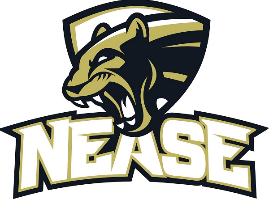 VPS/Peer Counseling (On-Campus Intern) Supervisor Evaluation FormAll Voluntary Public Service/Peer Counseling (On-Campus Internship) students must upload a completed supervisor evaluation form on the last Wednesday of each month.  This form should be completed by the student’s supervising staff member, then given to intern to be uploaded to Schoology on the last Wednesday of the month.  From the last Wednesday of the month, students have until the following Sunday at 11:59 pm to upload this completed form to Schoology.Student’s Name: _____________________________________  Student Number: ___________On Campus Internship Class Period: _________________________________________Assigned Supervising Staff Member: _______________________________________________*To be filled out by a supervisorPlease circle the student’s performance at work.Comments/Concerns/Accolades:____________________________________________________________________________________________________________________________________________________________Supervisor’s Name: _____________________________________________________________Supervisor’s Signature: __________________________________________________________Date: _________________Questions/Comments/Concerns: Contact Jaime Combs, Internship Coordinator at Nease High School / Jaime.combs@stjohns.k12.fl.usExcellentVery GoodGoodFairPoor90-10080-8970-7960-6959 and below